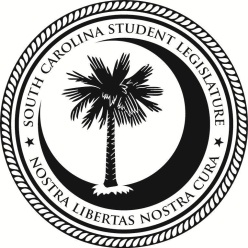 SCSL Interim MeetingMeeting MinutesMeeting Called to Order at 3:09 pm by Governor Cody Simpson.Delegation Chair ReportsAnderson University – Has 5 new membersBob Jones University – Training new members at SpringClemson University – Lots of new peopleCharleston Southern University – Lots of new members, but looking for ways to get delegates to meetings.The Citadel – Doing wellCollege Of Charleston – Doing wellColumbia College – Focusing on recruitment, but will be there in the Spring. Columbia International University – Doing well as our newest Delegation, wants to come to Spring Session.Erskine College – Has 8 new members, wants to get more fundingFrancis Marion University – Has new delegatesLander University – Has about 15-20 people, looking for funding* Representatives from Coastal Carolina University, Converse College, Furman University & SC State were unable to attend. Cabinet Officer ReportsTyler Paul Smith/Chief Justice Is still admitting applicants for the Supreme CourtNames of appointed Justices will be released next weekThe next Supreme Court case will be Bond v. Floyd, and if anyone has questions about this case please contact Tyler Paul SmithAlso, Tyler Paul Smith asked everyone to utilize the Supreme Court when making Constitutional Amendments. The Supreme Court can look at the amendments to offer feedback on Constitutionality. Stevie Galicia/ Deputy Chief of Staff of SessionsSpring Session will be held at the Kingston Plantation of the Embassy Suites, in Myrtle Beach on April 11-13.Stevie has reserved 20 rooms but can call and adjust to numbers. Rooms will be priced at $129/per night for a single room & $189/per night for a double room, you will need to reserve your room by Tuesday, March 12th. For Friday and Saturday, we will having Parking Passes for Coastal Carolina University, Please email Stevie Galicia with exactly how many cars you will have as soon as possible.Spring Session registration will begin at 2:00 pm on April 11th.Spring Session dues will be $20/per delegate.James McManus/Deputy Chief of Staff of CommunicationsFeedback from Delegations would be appreciated in a timely manner.Delegation Chairs, if you have new members please take them to the SCSL website to fill out their Delegate information.The Twitter/Facebook accounts are going strong, James asked everyone to go like/follow the pages, as well as promote the pages. Both the Twitter feed & Facebook feed will be updated during sessions. James has updated the Billing system, there will be a page before each bill for Clerks to file information even more efficiently. James mentioned that he will link the former SCSL page with the new SCSL page until the 5 year domain expires.James asked for any pictures of SCSL events to be sent to him. Please send any Alumni to the SCSL alumni page on the website. If anyone is an English Major/Journalism Major and would like to write blog posts for the SCSL page, or Press Releases for the organization please get in contact with James McManus.Regional Director ReportsUpstate Report by Haydan Smith & Michael Darlin: They have communicated within their District very well, and hope to bring Winthrop University back in the Fall. Midlands Report by Autumn Weidman on behalf of Katherine Besley: The Midlands have been in contact with USC, USC Aiken, Benedict & Allen. We will follow a lead by Kenneth Fipps to get in contact with Chase Mizzell, the USC Student Body President.Lowcountry Report by Stevie Galicia: Has had some trouble getting in contact with SC State and Claflin but is still trying. *Pee Dee Report was unavailable at this time**All regions are open to having SCSL events/gatherings.Fundraising Chair/Dylan GunnelsDylan has been in contact with Legislatures for funding.Has spoken with Marketing Firm and is currently looking for options.Proposed a Statewide Dinner for contributions.Chaplin/Kenneth FippsWe are, in fact, going to pray at Spring Session.Parliamentarian/Daniel ProhaskaRoberts Rules will still be implemented at Spring SessionComptroller General/Stefanie NifeneckerStefanie, asked for all receipts regarding SCSL. Historian Report/Autumn Weidman on behalf of Katherine BesleyAs James McManus has an online log of Alumni, the creation of an Alumni Committee will utilize the information already collected.The Historian will contact Blair Bolen for a list of Alumni compiled by Clemson University.The Historian will also contact Daniel Prohaska who has been in contact with Katie Bates, an Alumna of SCSL, for Alumni records.Attorney General/Blair BolenUpdated the group on strides with the Strom Thurmond Institute. Blair informed us that SCSL was approved for 501C-3, but the paperwork will need to be filed.With the institute, someone will be the person of record on the account, possibly the Secretary of the Strom Thurmond Institute. Blair also stated that the Strom Thurmond Institute could be extra beneficial as a place to keep files.Blair will also collaborate with Tyler Paul Smith on the Supreme Court for Spring Session.Secretary of State/Autumn WeidmanThanked the Regional Directors for the great work whilst waiting for the completion of the recruitment packages. Autumn reminded those present that we should maintain steady ties of communication.Deputy Chief of Staff of Communications/Emily Urban on behalf of Sid NimmonsSid has been working on an SCSL lobbying trip, but the issue of funding is detrimental to progress. Suggested a SCSL Student Code of Laws where we archive all Bills passed, which could be printed for lobbying efforts.Sid is working on Branding guidelines for SCSL.Sid also proposed that we reorganize the Cabinet and Office of the Governor.Treasurer/John Moss on behalf of Colton SmithCreated a budget that was well outlined and incorporated older and successful budgets. The total budget will be $36,000, with $6,000 for dues and $30,000 from State Funding. The $30,000 will account for travel, lodging, marketing, Supreme Court expenses, Conference Spaces, administrative fees & Sessions.The budget has been sent to the House.Stefanie Nifenecker volunteered to help formalize the budget plan.Executive Committee ReportsSpeaker of the House/Emily UrbanReported that the collaborative efforts of recruitment packets are almost done, but we are still waiting on Delegation Blurbs from a few delegations.Once the Recruiting Packets have been finished, Autumn Weidman will send out the packets to the Regional Directors. The Appropriations Request has been sent to the House.Has asked that all House members please send fill out the house Survey James McManus provided, for open communication.Speaker Pro Tempore/Matt ThomasProposed an Organizational Longevity Committee for both financial and structural means.Proposed for the Organizational Longevity Committee that the Speaker Pro Tempore & President Pro Tempore can head the committee.President Pro Tempore:The Senate has been working very hard on the budget in collaboration with the treasurer. Please send all Senate members to the survey provided by James McManus for communication in the Senate. Governor Cody SimpsonReported that we are first trying for recurring State Funding, and plan on getting 501C-3 status afterwards.Expressed that recruiting is crucial, and hopes that we can get news schools on board for SCSL.Thanked all members of the Executive Committee for collaborating on the finished budget.Miscellaneous It was again proposed a Board of Alumni for SCSL.John Moss suggested that we could get Dr. Carlisle’s children involved.Daniel Prohaska suggested that we involve legislatures as well.James McManus suggested for the Fall that we take to inviting legislatures and other benefactors to the 2nd day of Fall Session.Governor Cody Simpson suggested that we co-sponsor more Bills& Amendments across schools to show that we are a State Organization, and also to help diminish the boundaries of school lines. James McManus suggested for Recruitment that we could film a 2-3 minute video to help publicize SCSL.It was suggested that we contact Boys State & Girls State, as well as YIG for potential recruiting.Meeting Adjourned at 4:51 pm by Governor Cody Simpson.Present:Cody Simpson, John Moss, Emily Urban, Matt Thomas, Autumn Weidman, Tyler Paul Smith, James McManus, Stefanie Nifenecker, Ashley Archibald, Kevin Ussery, Katie Busbee, Aaron Talmage, Daniel Prohaska, Lauren Goodwin, Breaana Robertson, Rebecca Stanley, Stevie Galicia, Haydan Smith, Blair Bolen, Dylan Gunnels, Tim Caiello, Kenneth Fipps, Michael Darlin & Matt CastelloNext meeting:Spring Session April 11-13, 2013 in Myrtle Beach